抚顺银行实习生应聘报名表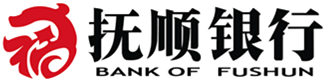 注：1.以上内容将严格为应聘者保密，请严格按项目如实填写；实习经历、家庭社会关系等，如信息较多，可自行增行；3.如有其他事项需要说明，可另附材料。个人情况姓名姓名性别性别性别性别性别性别性别性别性别□男	 □女□男	 □女□男	 □女□男	 □女□男	 □女□男	 □女□男	 □女□男	 □女□男	 □女民族此处附1寸免冠照片（红底或蓝底）此处附1寸免冠照片（红底或蓝底）此处附1寸免冠照片（红底或蓝底）个人情况出生年月出生年月   年   月   年   月   年   月   年   月   年   月   年   月   年   月   年   月政治面貌政治面貌政治面貌政治面貌政治面貌政治面貌政治面貌政治面貌政治面貌婚姻状况□单身  □已婚□单身  □已婚此处附1寸免冠照片（红底或蓝底）此处附1寸免冠照片（红底或蓝底）此处附1寸免冠照片（红底或蓝底）个人情况身份证号码身份证号码籍贯此处附1寸免冠照片（红底或蓝底）此处附1寸免冠照片（红底或蓝底）此处附1寸免冠照片（红底或蓝底）个人情况外语水平外语水平学历学历学历学历学历学历学历学历学历在读院校此处附1寸免冠照片（红底或蓝底）此处附1寸免冠照片（红底或蓝底）此处附1寸免冠照片（红底或蓝底）个人情况专业专业专业排名专业排名专业排名专业排名专业排名专业排名专业排名专业排名专业排名/////////身高/体重cm/     kgcm/     kgcm/     kgcm/     kgcm/     kg个人情况现居地址现居地址 省    市    区（县） 省    市    区（县） 省    市    区（县） 省    市    区（县） 省    市    区（县） 省    市    区（县） 省    市    区（县） 省    市    区（县） 省    市    区（县） 省    市    区（县） 省    市    区（县） 省    市    区（县） 省    市    区（县） 省    市    区（县） 省    市    区（县） 省    市    区（县） 省    市    区（县） 省    市    区（县） 省    市    区（县） 省    市    区（县） 省    市    区（县） 省    市    区（县） 省    市    区（县） 省    市    区（县） 省    市    区（县） 省    市    区（县）健康状况□健康    □一般   □较弱□健康    □一般   □较弱□健康    □一般   □较弱□健康    □一般   □较弱□健康    □一般   □较弱个人情况户口所在地户口所在地 省    市    区（县） 省    市    区（县） 省    市    区（县） 省    市    区（县） 省    市    区（县） 省    市    区（县） 省    市    区（县） 省    市    区（县） 省    市    区（县） 省    市    区（县） 省    市    区（县） 省    市    区（县） 省    市    区（县） 省    市    区（县） 省    市    区（县） 省    市    区（县） 省    市    区（县） 省    市    区（县） 省    市    区（县） 省    市    区（县） 省    市    区（县） 省    市    区（县） 省    市    区（县） 省    市    区（县） 省    市    区（县） 省    市    区（县）手机号码个人情况特长爱好特长爱好个人邮箱实习/培训经历起止年月起止年月实习/培训单位及部门实习/培训单位及部门实习/培训单位及部门实习/培训单位及部门实习/培训单位及部门实习/培训单位及部门实习/培训单位及部门实习/培训单位及部门实习/培训单位及部门实习/培训单位及部门实习/培训单位及部门实习/培训单位及部门实习/培训单位及部门实习/培训单位及部门实习/培训单位及部门实习/培训单位及部门实习/培训单位及部门实习/培训单位及部门岗位或职务岗位或职务岗位或职务岗位或职务岗位或职务岗位或职务岗位或职务岗位或职务岗位或职务证明人证明人岗位或职务证明人岗位或职务证明人办公电话证明人办公电话实习/培训经历实习/培训经历实习/培训经历实习/培训经历家庭社会关系关系姓名姓名姓名姓名姓名出生年月出生年月出生年月出生年月出生年月出生年月出生年月出生年月出生年月政治面貌政治面貌政治面貌政治面貌政治面貌政治面貌政治面貌政治面貌政治面貌工作单位及职务（已退休需注明）工作单位及职务（已退休需注明）工作单位及职务（已退休需注明）工作单位及职务（已退休需注明）工作单位及职务（已退休需注明）工作单位及职务（已退休需注明）工作单位及职务（已退休需注明）工作单位及职务（已退休需注明）联系电话联系电话家庭社会关系家庭社会关系家庭社会关系主要技能水平种类级别级别级别级别级别级别级别级别级别级别级别资质证书资质证书资质证书资质证书资质证书资质证书资质证书资质证书资质证书资质证书资质证书资质证书资质证书资质证书资质证书获得奖项获得奖项获得奖项获得奖项获得奖项获得奖项获得奖项主要技能水平主要技能水平奖惩情况（校级及以上奖励）（校级及以上奖励）（校级及以上奖励）（校级及以上奖励）（校级及以上奖励）（校级及以上奖励）（校级及以上奖励）（校级及以上奖励）（校级及以上奖励）（校级及以上奖励）（校级及以上奖励）（校级及以上奖励）（校级及以上奖励）（校级及以上奖励）（校级及以上奖励）（校级及以上奖励）（校级及以上奖励）（校级及以上奖励）（校级及以上奖励）（校级及以上奖励）（校级及以上奖励）（校级及以上奖励）（校级及以上奖励）（校级及以上奖励）（校级及以上奖励）（校级及以上奖励）（校级及以上奖励）（校级及以上奖励）（校级及以上奖励）（校级及以上奖励）（校级及以上奖励）（校级及以上奖励）（校级及以上奖励）（校级及以上奖励）其他情况是否有亲属在本行工作？如有，请写明其姓名、部门及本人关系；如无，须填写“否”。是否有亲属在本行工作？如有，请写明其姓名、部门及本人关系；如无，须填写“否”。是否有亲属在本行工作？如有，请写明其姓名、部门及本人关系；如无，须填写“否”。是否有亲属在本行工作？如有，请写明其姓名、部门及本人关系；如无，须填写“否”。是否有亲属在本行工作？如有，请写明其姓名、部门及本人关系；如无，须填写“否”。是否有亲属在本行工作？如有，请写明其姓名、部门及本人关系；如无，须填写“否”。是否有亲属在本行工作？如有，请写明其姓名、部门及本人关系；如无，须填写“否”。是否有亲属在本行工作？如有，请写明其姓名、部门及本人关系；如无，须填写“否”。是否有亲属在本行工作？如有，请写明其姓名、部门及本人关系；如无，须填写“否”。是否有亲属在本行工作？如有，请写明其姓名、部门及本人关系；如无，须填写“否”。是否有亲属在本行工作？如有，请写明其姓名、部门及本人关系；如无，须填写“否”。是否有亲属在本行工作？如有，请写明其姓名、部门及本人关系；如无，须填写“否”。是否有亲属在本行工作？如有，请写明其姓名、部门及本人关系；如无，须填写“否”。是否有亲属在本行工作？如有，请写明其姓名、部门及本人关系；如无，须填写“否”。是否有亲属在本行工作？如有，请写明其姓名、部门及本人关系；如无，须填写“否”。是否有亲属在本行工作？如有，请写明其姓名、部门及本人关系；如无，须填写“否”。是否有亲属在本行工作？如有，请写明其姓名、部门及本人关系；如无，须填写“否”。是否有亲属在本行工作？如有，请写明其姓名、部门及本人关系；如无，须填写“否”。是否有亲属在本行工作？如有，请写明其姓名、部门及本人关系；如无，须填写“否”。是否有亲属在本行工作？如有，请写明其姓名、部门及本人关系；如无，须填写“否”。是否有亲属在本行工作？如有，请写明其姓名、部门及本人关系；如无，须填写“否”。是否有亲属在本行工作？如有，请写明其姓名、部门及本人关系；如无，须填写“否”。是否有亲属在本行工作？如有，请写明其姓名、部门及本人关系；如无，须填写“否”。是否有亲属在本行工作？如有，请写明其姓名、部门及本人关系；如无，须填写“否”。是否有亲属在本行工作？如有，请写明其姓名、部门及本人关系；如无，须填写“否”。是否有亲属在本行工作？如有，请写明其姓名、部门及本人关系；如无，须填写“否”。是否有亲属在本行工作？如有，请写明其姓名、部门及本人关系；如无，须填写“否”。是否有亲属在本行工作？如有，请写明其姓名、部门及本人关系；如无，须填写“否”。是否有亲属在本行工作？如有，请写明其姓名、部门及本人关系；如无，须填写“否”。是否有亲属在本行工作？如有，请写明其姓名、部门及本人关系；如无，须填写“否”。是否有亲属在本行工作？如有，请写明其姓名、部门及本人关系；如无，须填写“否”。是否有亲属在本行工作？如有，请写明其姓名、部门及本人关系；如无，须填写“否”。是否有亲属在本行工作？如有，请写明其姓名、部门及本人关系；如无，须填写“否”。其他情况是否曾遭受过重大疾病或者有家族遗传病史？请详细告知。如没有，须填写“否”。是否曾遭受过重大疾病或者有家族遗传病史？请详细告知。如没有，须填写“否”。是否曾遭受过重大疾病或者有家族遗传病史？请详细告知。如没有，须填写“否”。是否曾遭受过重大疾病或者有家族遗传病史？请详细告知。如没有，须填写“否”。是否曾遭受过重大疾病或者有家族遗传病史？请详细告知。如没有，须填写“否”。是否曾遭受过重大疾病或者有家族遗传病史？请详细告知。如没有，须填写“否”。是否曾遭受过重大疾病或者有家族遗传病史？请详细告知。如没有，须填写“否”。是否曾遭受过重大疾病或者有家族遗传病史？请详细告知。如没有，须填写“否”。是否曾遭受过重大疾病或者有家族遗传病史？请详细告知。如没有，须填写“否”。是否曾遭受过重大疾病或者有家族遗传病史？请详细告知。如没有，须填写“否”。是否曾遭受过重大疾病或者有家族遗传病史？请详细告知。如没有，须填写“否”。是否曾遭受过重大疾病或者有家族遗传病史？请详细告知。如没有，须填写“否”。是否曾遭受过重大疾病或者有家族遗传病史？请详细告知。如没有，须填写“否”。是否曾遭受过重大疾病或者有家族遗传病史？请详细告知。如没有，须填写“否”。是否曾遭受过重大疾病或者有家族遗传病史？请详细告知。如没有，须填写“否”。是否曾遭受过重大疾病或者有家族遗传病史？请详细告知。如没有，须填写“否”。是否曾遭受过重大疾病或者有家族遗传病史？请详细告知。如没有，须填写“否”。是否曾遭受过重大疾病或者有家族遗传病史？请详细告知。如没有，须填写“否”。是否曾遭受过重大疾病或者有家族遗传病史？请详细告知。如没有，须填写“否”。是否曾遭受过重大疾病或者有家族遗传病史？请详细告知。如没有，须填写“否”。是否曾遭受过重大疾病或者有家族遗传病史？请详细告知。如没有，须填写“否”。是否曾遭受过重大疾病或者有家族遗传病史？请详细告知。如没有，须填写“否”。是否曾遭受过重大疾病或者有家族遗传病史？请详细告知。如没有，须填写“否”。是否曾遭受过重大疾病或者有家族遗传病史？请详细告知。如没有，须填写“否”。是否曾遭受过重大疾病或者有家族遗传病史？请详细告知。如没有，须填写“否”。是否曾遭受过重大疾病或者有家族遗传病史？请详细告知。如没有，须填写“否”。是否曾遭受过重大疾病或者有家族遗传病史？请详细告知。如没有，须填写“否”。是否曾遭受过重大疾病或者有家族遗传病史？请详细告知。如没有，须填写“否”。是否曾遭受过重大疾病或者有家族遗传病史？请详细告知。如没有，须填写“否”。是否曾遭受过重大疾病或者有家族遗传病史？请详细告知。如没有，须填写“否”。是否曾遭受过重大疾病或者有家族遗传病史？请详细告知。如没有，须填写“否”。是否曾遭受过重大疾病或者有家族遗传病史？请详细告知。如没有，须填写“否”。是否曾遭受过重大疾病或者有家族遗传病史？请详细告知。如没有，须填写“否”。真实性承诺我谨此证实以上表格所述内容无虚假、不实、夸大之处，且未隐瞒对我应聘不利的事实或情况。如有虚报和瞒报，我愿承担相应的责任。我了解有关部门会认真考虑我的应聘申请，我不会采取任何方式干扰公正、公平的招募面试录用程序和录用结果。同时，本人承诺向贵行提供的所有信息真实可信，充分知悉违反承诺将带来的相应后果，同意授权贵行人力资源管理部门向有关监管机构查询本人是否受到过处罚以及有关处罚的具体情况。申请人签名： 	                            日期：     年   月   日我谨此证实以上表格所述内容无虚假、不实、夸大之处，且未隐瞒对我应聘不利的事实或情况。如有虚报和瞒报，我愿承担相应的责任。我了解有关部门会认真考虑我的应聘申请，我不会采取任何方式干扰公正、公平的招募面试录用程序和录用结果。同时，本人承诺向贵行提供的所有信息真实可信，充分知悉违反承诺将带来的相应后果，同意授权贵行人力资源管理部门向有关监管机构查询本人是否受到过处罚以及有关处罚的具体情况。申请人签名： 	                            日期：     年   月   日我谨此证实以上表格所述内容无虚假、不实、夸大之处，且未隐瞒对我应聘不利的事实或情况。如有虚报和瞒报，我愿承担相应的责任。我了解有关部门会认真考虑我的应聘申请，我不会采取任何方式干扰公正、公平的招募面试录用程序和录用结果。同时，本人承诺向贵行提供的所有信息真实可信，充分知悉违反承诺将带来的相应后果，同意授权贵行人力资源管理部门向有关监管机构查询本人是否受到过处罚以及有关处罚的具体情况。申请人签名： 	                            日期：     年   月   日我谨此证实以上表格所述内容无虚假、不实、夸大之处，且未隐瞒对我应聘不利的事实或情况。如有虚报和瞒报，我愿承担相应的责任。我了解有关部门会认真考虑我的应聘申请，我不会采取任何方式干扰公正、公平的招募面试录用程序和录用结果。同时，本人承诺向贵行提供的所有信息真实可信，充分知悉违反承诺将带来的相应后果，同意授权贵行人力资源管理部门向有关监管机构查询本人是否受到过处罚以及有关处罚的具体情况。申请人签名： 	                            日期：     年   月   日我谨此证实以上表格所述内容无虚假、不实、夸大之处，且未隐瞒对我应聘不利的事实或情况。如有虚报和瞒报，我愿承担相应的责任。我了解有关部门会认真考虑我的应聘申请，我不会采取任何方式干扰公正、公平的招募面试录用程序和录用结果。同时，本人承诺向贵行提供的所有信息真实可信，充分知悉违反承诺将带来的相应后果，同意授权贵行人力资源管理部门向有关监管机构查询本人是否受到过处罚以及有关处罚的具体情况。申请人签名： 	                            日期：     年   月   日我谨此证实以上表格所述内容无虚假、不实、夸大之处，且未隐瞒对我应聘不利的事实或情况。如有虚报和瞒报，我愿承担相应的责任。我了解有关部门会认真考虑我的应聘申请，我不会采取任何方式干扰公正、公平的招募面试录用程序和录用结果。同时，本人承诺向贵行提供的所有信息真实可信，充分知悉违反承诺将带来的相应后果，同意授权贵行人力资源管理部门向有关监管机构查询本人是否受到过处罚以及有关处罚的具体情况。申请人签名： 	                            日期：     年   月   日我谨此证实以上表格所述内容无虚假、不实、夸大之处，且未隐瞒对我应聘不利的事实或情况。如有虚报和瞒报，我愿承担相应的责任。我了解有关部门会认真考虑我的应聘申请，我不会采取任何方式干扰公正、公平的招募面试录用程序和录用结果。同时，本人承诺向贵行提供的所有信息真实可信，充分知悉违反承诺将带来的相应后果，同意授权贵行人力资源管理部门向有关监管机构查询本人是否受到过处罚以及有关处罚的具体情况。申请人签名： 	                            日期：     年   月   日我谨此证实以上表格所述内容无虚假、不实、夸大之处，且未隐瞒对我应聘不利的事实或情况。如有虚报和瞒报，我愿承担相应的责任。我了解有关部门会认真考虑我的应聘申请，我不会采取任何方式干扰公正、公平的招募面试录用程序和录用结果。同时，本人承诺向贵行提供的所有信息真实可信，充分知悉违反承诺将带来的相应后果，同意授权贵行人力资源管理部门向有关监管机构查询本人是否受到过处罚以及有关处罚的具体情况。申请人签名： 	                            日期：     年   月   日我谨此证实以上表格所述内容无虚假、不实、夸大之处，且未隐瞒对我应聘不利的事实或情况。如有虚报和瞒报，我愿承担相应的责任。我了解有关部门会认真考虑我的应聘申请，我不会采取任何方式干扰公正、公平的招募面试录用程序和录用结果。同时，本人承诺向贵行提供的所有信息真实可信，充分知悉违反承诺将带来的相应后果，同意授权贵行人力资源管理部门向有关监管机构查询本人是否受到过处罚以及有关处罚的具体情况。申请人签名： 	                            日期：     年   月   日我谨此证实以上表格所述内容无虚假、不实、夸大之处，且未隐瞒对我应聘不利的事实或情况。如有虚报和瞒报，我愿承担相应的责任。我了解有关部门会认真考虑我的应聘申请，我不会采取任何方式干扰公正、公平的招募面试录用程序和录用结果。同时，本人承诺向贵行提供的所有信息真实可信，充分知悉违反承诺将带来的相应后果，同意授权贵行人力资源管理部门向有关监管机构查询本人是否受到过处罚以及有关处罚的具体情况。申请人签名： 	                            日期：     年   月   日我谨此证实以上表格所述内容无虚假、不实、夸大之处，且未隐瞒对我应聘不利的事实或情况。如有虚报和瞒报，我愿承担相应的责任。我了解有关部门会认真考虑我的应聘申请，我不会采取任何方式干扰公正、公平的招募面试录用程序和录用结果。同时，本人承诺向贵行提供的所有信息真实可信，充分知悉违反承诺将带来的相应后果，同意授权贵行人力资源管理部门向有关监管机构查询本人是否受到过处罚以及有关处罚的具体情况。申请人签名： 	                            日期：     年   月   日我谨此证实以上表格所述内容无虚假、不实、夸大之处，且未隐瞒对我应聘不利的事实或情况。如有虚报和瞒报，我愿承担相应的责任。我了解有关部门会认真考虑我的应聘申请，我不会采取任何方式干扰公正、公平的招募面试录用程序和录用结果。同时，本人承诺向贵行提供的所有信息真实可信，充分知悉违反承诺将带来的相应后果，同意授权贵行人力资源管理部门向有关监管机构查询本人是否受到过处罚以及有关处罚的具体情况。申请人签名： 	                            日期：     年   月   日我谨此证实以上表格所述内容无虚假、不实、夸大之处，且未隐瞒对我应聘不利的事实或情况。如有虚报和瞒报，我愿承担相应的责任。我了解有关部门会认真考虑我的应聘申请，我不会采取任何方式干扰公正、公平的招募面试录用程序和录用结果。同时，本人承诺向贵行提供的所有信息真实可信，充分知悉违反承诺将带来的相应后果，同意授权贵行人力资源管理部门向有关监管机构查询本人是否受到过处罚以及有关处罚的具体情况。申请人签名： 	                            日期：     年   月   日我谨此证实以上表格所述内容无虚假、不实、夸大之处，且未隐瞒对我应聘不利的事实或情况。如有虚报和瞒报，我愿承担相应的责任。我了解有关部门会认真考虑我的应聘申请，我不会采取任何方式干扰公正、公平的招募面试录用程序和录用结果。同时，本人承诺向贵行提供的所有信息真实可信，充分知悉违反承诺将带来的相应后果，同意授权贵行人力资源管理部门向有关监管机构查询本人是否受到过处罚以及有关处罚的具体情况。申请人签名： 	                            日期：     年   月   日我谨此证实以上表格所述内容无虚假、不实、夸大之处，且未隐瞒对我应聘不利的事实或情况。如有虚报和瞒报，我愿承担相应的责任。我了解有关部门会认真考虑我的应聘申请，我不会采取任何方式干扰公正、公平的招募面试录用程序和录用结果。同时，本人承诺向贵行提供的所有信息真实可信，充分知悉违反承诺将带来的相应后果，同意授权贵行人力资源管理部门向有关监管机构查询本人是否受到过处罚以及有关处罚的具体情况。申请人签名： 	                            日期：     年   月   日我谨此证实以上表格所述内容无虚假、不实、夸大之处，且未隐瞒对我应聘不利的事实或情况。如有虚报和瞒报，我愿承担相应的责任。我了解有关部门会认真考虑我的应聘申请，我不会采取任何方式干扰公正、公平的招募面试录用程序和录用结果。同时，本人承诺向贵行提供的所有信息真实可信，充分知悉违反承诺将带来的相应后果，同意授权贵行人力资源管理部门向有关监管机构查询本人是否受到过处罚以及有关处罚的具体情况。申请人签名： 	                            日期：     年   月   日我谨此证实以上表格所述内容无虚假、不实、夸大之处，且未隐瞒对我应聘不利的事实或情况。如有虚报和瞒报，我愿承担相应的责任。我了解有关部门会认真考虑我的应聘申请，我不会采取任何方式干扰公正、公平的招募面试录用程序和录用结果。同时，本人承诺向贵行提供的所有信息真实可信，充分知悉违反承诺将带来的相应后果，同意授权贵行人力资源管理部门向有关监管机构查询本人是否受到过处罚以及有关处罚的具体情况。申请人签名： 	                            日期：     年   月   日我谨此证实以上表格所述内容无虚假、不实、夸大之处，且未隐瞒对我应聘不利的事实或情况。如有虚报和瞒报，我愿承担相应的责任。我了解有关部门会认真考虑我的应聘申请，我不会采取任何方式干扰公正、公平的招募面试录用程序和录用结果。同时，本人承诺向贵行提供的所有信息真实可信，充分知悉违反承诺将带来的相应后果，同意授权贵行人力资源管理部门向有关监管机构查询本人是否受到过处罚以及有关处罚的具体情况。申请人签名： 	                            日期：     年   月   日我谨此证实以上表格所述内容无虚假、不实、夸大之处，且未隐瞒对我应聘不利的事实或情况。如有虚报和瞒报，我愿承担相应的责任。我了解有关部门会认真考虑我的应聘申请，我不会采取任何方式干扰公正、公平的招募面试录用程序和录用结果。同时，本人承诺向贵行提供的所有信息真实可信，充分知悉违反承诺将带来的相应后果，同意授权贵行人力资源管理部门向有关监管机构查询本人是否受到过处罚以及有关处罚的具体情况。申请人签名： 	                            日期：     年   月   日我谨此证实以上表格所述内容无虚假、不实、夸大之处，且未隐瞒对我应聘不利的事实或情况。如有虚报和瞒报，我愿承担相应的责任。我了解有关部门会认真考虑我的应聘申请，我不会采取任何方式干扰公正、公平的招募面试录用程序和录用结果。同时，本人承诺向贵行提供的所有信息真实可信，充分知悉违反承诺将带来的相应后果，同意授权贵行人力资源管理部门向有关监管机构查询本人是否受到过处罚以及有关处罚的具体情况。申请人签名： 	                            日期：     年   月   日我谨此证实以上表格所述内容无虚假、不实、夸大之处，且未隐瞒对我应聘不利的事实或情况。如有虚报和瞒报，我愿承担相应的责任。我了解有关部门会认真考虑我的应聘申请，我不会采取任何方式干扰公正、公平的招募面试录用程序和录用结果。同时，本人承诺向贵行提供的所有信息真实可信，充分知悉违反承诺将带来的相应后果，同意授权贵行人力资源管理部门向有关监管机构查询本人是否受到过处罚以及有关处罚的具体情况。申请人签名： 	                            日期：     年   月   日我谨此证实以上表格所述内容无虚假、不实、夸大之处，且未隐瞒对我应聘不利的事实或情况。如有虚报和瞒报，我愿承担相应的责任。我了解有关部门会认真考虑我的应聘申请，我不会采取任何方式干扰公正、公平的招募面试录用程序和录用结果。同时，本人承诺向贵行提供的所有信息真实可信，充分知悉违反承诺将带来的相应后果，同意授权贵行人力资源管理部门向有关监管机构查询本人是否受到过处罚以及有关处罚的具体情况。申请人签名： 	                            日期：     年   月   日我谨此证实以上表格所述内容无虚假、不实、夸大之处，且未隐瞒对我应聘不利的事实或情况。如有虚报和瞒报，我愿承担相应的责任。我了解有关部门会认真考虑我的应聘申请，我不会采取任何方式干扰公正、公平的招募面试录用程序和录用结果。同时，本人承诺向贵行提供的所有信息真实可信，充分知悉违反承诺将带来的相应后果，同意授权贵行人力资源管理部门向有关监管机构查询本人是否受到过处罚以及有关处罚的具体情况。申请人签名： 	                            日期：     年   月   日我谨此证实以上表格所述内容无虚假、不实、夸大之处，且未隐瞒对我应聘不利的事实或情况。如有虚报和瞒报，我愿承担相应的责任。我了解有关部门会认真考虑我的应聘申请，我不会采取任何方式干扰公正、公平的招募面试录用程序和录用结果。同时，本人承诺向贵行提供的所有信息真实可信，充分知悉违反承诺将带来的相应后果，同意授权贵行人力资源管理部门向有关监管机构查询本人是否受到过处罚以及有关处罚的具体情况。申请人签名： 	                            日期：     年   月   日我谨此证实以上表格所述内容无虚假、不实、夸大之处，且未隐瞒对我应聘不利的事实或情况。如有虚报和瞒报，我愿承担相应的责任。我了解有关部门会认真考虑我的应聘申请，我不会采取任何方式干扰公正、公平的招募面试录用程序和录用结果。同时，本人承诺向贵行提供的所有信息真实可信，充分知悉违反承诺将带来的相应后果，同意授权贵行人力资源管理部门向有关监管机构查询本人是否受到过处罚以及有关处罚的具体情况。申请人签名： 	                            日期：     年   月   日我谨此证实以上表格所述内容无虚假、不实、夸大之处，且未隐瞒对我应聘不利的事实或情况。如有虚报和瞒报，我愿承担相应的责任。我了解有关部门会认真考虑我的应聘申请，我不会采取任何方式干扰公正、公平的招募面试录用程序和录用结果。同时，本人承诺向贵行提供的所有信息真实可信，充分知悉违反承诺将带来的相应后果，同意授权贵行人力资源管理部门向有关监管机构查询本人是否受到过处罚以及有关处罚的具体情况。申请人签名： 	                            日期：     年   月   日我谨此证实以上表格所述内容无虚假、不实、夸大之处，且未隐瞒对我应聘不利的事实或情况。如有虚报和瞒报，我愿承担相应的责任。我了解有关部门会认真考虑我的应聘申请，我不会采取任何方式干扰公正、公平的招募面试录用程序和录用结果。同时，本人承诺向贵行提供的所有信息真实可信，充分知悉违反承诺将带来的相应后果，同意授权贵行人力资源管理部门向有关监管机构查询本人是否受到过处罚以及有关处罚的具体情况。申请人签名： 	                            日期：     年   月   日我谨此证实以上表格所述内容无虚假、不实、夸大之处，且未隐瞒对我应聘不利的事实或情况。如有虚报和瞒报，我愿承担相应的责任。我了解有关部门会认真考虑我的应聘申请，我不会采取任何方式干扰公正、公平的招募面试录用程序和录用结果。同时，本人承诺向贵行提供的所有信息真实可信，充分知悉违反承诺将带来的相应后果，同意授权贵行人力资源管理部门向有关监管机构查询本人是否受到过处罚以及有关处罚的具体情况。申请人签名： 	                            日期：     年   月   日我谨此证实以上表格所述内容无虚假、不实、夸大之处，且未隐瞒对我应聘不利的事实或情况。如有虚报和瞒报，我愿承担相应的责任。我了解有关部门会认真考虑我的应聘申请，我不会采取任何方式干扰公正、公平的招募面试录用程序和录用结果。同时，本人承诺向贵行提供的所有信息真实可信，充分知悉违反承诺将带来的相应后果，同意授权贵行人力资源管理部门向有关监管机构查询本人是否受到过处罚以及有关处罚的具体情况。申请人签名： 	                            日期：     年   月   日我谨此证实以上表格所述内容无虚假、不实、夸大之处，且未隐瞒对我应聘不利的事实或情况。如有虚报和瞒报，我愿承担相应的责任。我了解有关部门会认真考虑我的应聘申请，我不会采取任何方式干扰公正、公平的招募面试录用程序和录用结果。同时，本人承诺向贵行提供的所有信息真实可信，充分知悉违反承诺将带来的相应后果，同意授权贵行人力资源管理部门向有关监管机构查询本人是否受到过处罚以及有关处罚的具体情况。申请人签名： 	                            日期：     年   月   日我谨此证实以上表格所述内容无虚假、不实、夸大之处，且未隐瞒对我应聘不利的事实或情况。如有虚报和瞒报，我愿承担相应的责任。我了解有关部门会认真考虑我的应聘申请，我不会采取任何方式干扰公正、公平的招募面试录用程序和录用结果。同时，本人承诺向贵行提供的所有信息真实可信，充分知悉违反承诺将带来的相应后果，同意授权贵行人力资源管理部门向有关监管机构查询本人是否受到过处罚以及有关处罚的具体情况。申请人签名： 	                            日期：     年   月   日我谨此证实以上表格所述内容无虚假、不实、夸大之处，且未隐瞒对我应聘不利的事实或情况。如有虚报和瞒报，我愿承担相应的责任。我了解有关部门会认真考虑我的应聘申请，我不会采取任何方式干扰公正、公平的招募面试录用程序和录用结果。同时，本人承诺向贵行提供的所有信息真实可信，充分知悉违反承诺将带来的相应后果，同意授权贵行人力资源管理部门向有关监管机构查询本人是否受到过处罚以及有关处罚的具体情况。申请人签名： 	                            日期：     年   月   日我谨此证实以上表格所述内容无虚假、不实、夸大之处，且未隐瞒对我应聘不利的事实或情况。如有虚报和瞒报，我愿承担相应的责任。我了解有关部门会认真考虑我的应聘申请，我不会采取任何方式干扰公正、公平的招募面试录用程序和录用结果。同时，本人承诺向贵行提供的所有信息真实可信，充分知悉违反承诺将带来的相应后果，同意授权贵行人力资源管理部门向有关监管机构查询本人是否受到过处罚以及有关处罚的具体情况。申请人签名： 	                            日期：     年   月   日我谨此证实以上表格所述内容无虚假、不实、夸大之处，且未隐瞒对我应聘不利的事实或情况。如有虚报和瞒报，我愿承担相应的责任。我了解有关部门会认真考虑我的应聘申请，我不会采取任何方式干扰公正、公平的招募面试录用程序和录用结果。同时，本人承诺向贵行提供的所有信息真实可信，充分知悉违反承诺将带来的相应后果，同意授权贵行人力资源管理部门向有关监管机构查询本人是否受到过处罚以及有关处罚的具体情况。申请人签名： 	                            日期：     年   月   日